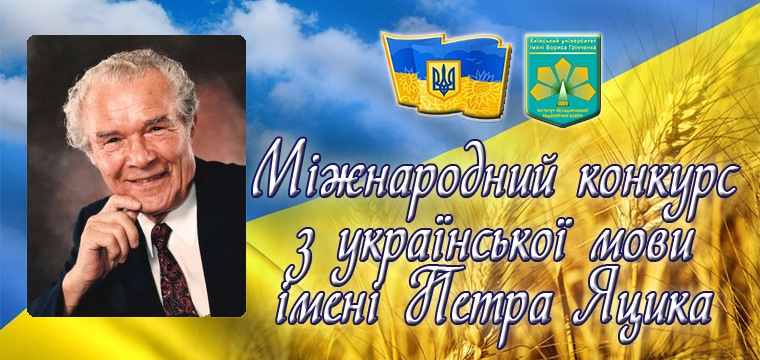 Опис документу:     Підготувати учнів до Міжнаро́дного ко́нкурсу знавці́в украї́нської мо́ви і́мені Петра́ Я́цика — конкурсу, який має на меті утвердження державного статусу української мови, піднесення її престижу серед учнів, виховання поваги до культури й традицій українського народу.Завдання І етапу конкурсуз української мови імені Петра Яцика	для учнів молодших класів	4 класВизнач, яке дієслово у тексті записане з помилкою.По вулиці рухається транспорт. А під землею будуїться метро. Його вагони швидко довезуть вас будь-куди.1) рухається                    2) будуїться             3) довезуть                                                                                                                 6 балів2. Запиши слова в алфавітному порядку. Підкресли слова, що мають кілька значень.   Сонечко, листя, листок, равлик, ранок, бабуся, базіка, солодощі, ключ, клас, коса, лисички, опеньки, опівдні, ніс, ніжка, ніяково, простий, просити.                                                                                                                  6 балів3. Подані слова згрупуй як: споріднені –, синоніми –Звати, закликати, викликати, крик, шуміти, виклик, шум, примхливий, кричати, шумний, повідомлення, повідомити, звістка.Споріднені:__________________________________________________________________________________________________________________________Синоніми:___________________________________________________________________________________________________________________________                                                                                                                  5 балів4. Заміни кожний фразеологічний вислів одним словом.Пекти раків -          _________________________Замилювати очі -       _______________________Сипати дотепами -    ______________________Дерти горло -   ____________________________                                                                                                                  5 балів5. Прочитай. Запиши речення у правильному порядку, щоб утворився текст. Добери заголовок.   Ніколи їй лісом милуватися: усе працює, до зими готується. Та раптом червоний вогник блиснув між гілками! Чи слухали шепіт лісу? Тепле осіннє сонечко лагідно гладить чубчики кленам. Чи бували ви в лісі восени? Лиш де-не-де зашумить пустун-вітерець. Та це ж рудохвоста красуня – білочка.______________________________________________________________________________________________________________________________________________________________________________________________________________________________________________________________________________________________________________________________________________________________________________________________________________________________________________________________________________6 балів 6. Склади і запиши  твір-опис на тему «Барви  осені». 5-7 речень, дотримуючись абзаців.______________________________________________________________________________________________________________________________________________________________________________________________________________________________________________________________________________________________________________________________________________________________________________________________________________________________________________________________________________________________________________________________________________________________________________________________________________10 балів38 балів